关于深圳市2016年度公益性捐赠税前扣除资格确认名单的公告发布时间：2017-05-25 10:31根据《中华人民共和国企业所得税法》及《中华人民共和国企业所得税法实施条例》的有关规定，按照《财政部 国家税务总局 民政部关于公益性捐赠税前扣除资格确认审批有关调整事项的通知》（财税〔2015〕141号）、广东省财政厅、广东省国家税务局、广东省地方税务局、广东省民政厅《关于公益性捐赠税前扣除资格确认有关事项的通知》（粤财法〔2016〕24号）相关要求和工作规程，我市2016年度符合公益性捐赠税前扣除资格的社会组织共222家，其中：基金会191家，非基金会31家。现将符合条件的深圳市2016年度公益性捐赠税前扣除资格的社会组织名单公告如下：　　一、基金会（191家）　　1.深圳市郑卫宁慈善基金会　　2.深圳市松禾成长关爱基金会　　3.深圳市爱阅公益基金会　　4.深圳壹基金公益基金会　　5.深圳市神州通慈善基金会　　6.深圳市关爱行动公益基金会　　7.深圳市佳兆业公益基金会　　8.深圳市龙越慈善基金会　　9.深圳市转动热情自行车体育基金会　　10.深圳市北大创新发展基金会　　11.深圳市南方科技大学教育基金会　　12.深圳市花样盛年慈善基金会　　13.深圳市华强公益基金会　　14.深圳市奔达康慈善基金会　　15.深圳市TCL公益基金会　　16.深圳市阳光心理健康基金会　　17.深圳市同维爱心公益基金会　　18.深圳市捷顺乐善扶贫基金会　　19.深圳市徐森慈善基金会　　20.深圳市志愿服务基金会　　21.深圳市华会所生态环保基金会　　22.深圳市绿色低碳发展基金会　　23.深圳市花样年公益基金会　　24.深圳市陈一丹公益慈善基金会　　25.深圳市智慧东方公益基金会　　26.深圳市红荔慈善基金会　　27.深圳市云龙教育发展基金会　　28.深圳市荣格爱的力量公益基金会　　29.深圳市东风南方爱心公益基金会　　30.深圳市精锐教育基金会　　31.深圳市澳康达慈善基金会　　32.深圳市博雅文化研究基金会　　33.深圳市深圳大学教育发展基金会　　34.深圳市明德实验教育基金会　　35.深圳美丽园丁教育基金会　　36.深圳市银联宝慈善基金会　　37.深圳市颐仁中医基金会　　38.深圳市同心慈善基金会　　39.深圳市曾少强慈善基金会　　40.深圳市荣超公益基金会　　41.深圳市莱蒙慈善基金会　　42.深圳市缘聚慈善基金会　　43.深圳市现代公益基金会　　44.深圳市泉州商会慈善基金会　　45.深圳市努比亚公益基金会　　46.深圳市裕和溪涌社区发展基金会　　47.深圳市慈缘慈善基金会　　48.深圳市现代创新发展基金会　　49.深圳市龙岗区南岭村社区基金会　　50.深圳市光明新区凤凰社区基金会　　51.深圳市光明新区玉律社区基金会　　52.深圳市光明新区白花社区基金会　　53.深圳市光明新区新羌社区基金会　　54.深圳市光明新区圳美社区基金会　　55.深圳市理想国文化发展基金会　　56.深圳市深大土木教育基金会　　57.深圳市香港中文大学（深圳）教育基金会　　58.深圳市幸福慈善基金会　　59.深圳市骏富公益基金会　　60.深圳市瑜水慈善基金会　　61.深圳市至圣孔子基金会　　62.深圳市五百公益基金会　　63.深圳市朴茂公益基金会　　64.深圳市传承爱心基金会　　65.深圳市创想公益基金会　　66.深圳市坪山新区坪山社区基金会　　67.深圳市国际交流合作基金会　　68.深圳市中源协和生物治疗公益基金会　　69.深圳市宝安区海裕社区基金会　　70.深圳市高特佳中医中药基金会　　71.深圳市微马体育基金会　　72.深圳市深职院产学研用协同育人教育基金会　　73.深圳市万科教育发展基金会　　74.深圳市盛世慈善基金会　　75.深圳市宁江公益基金会　　76.深圳市斯坦梦教育公益基金会　　77.深圳市江瀚公益基金会　　78.深圳市盛荟慈善基金会　　79.深圳市球爱同行慈善基金会　　80.深圳市盈安慈善基金会　　81.深圳市深装总公益基金会　　82.深圳市艾比森公益基金会　　83.深圳市九江商会慈善基金会　　84.深圳市九藤文化教育基金会　　85.深圳市桃花源生态保护基金会　　86.深圳市彩生活慈善基金会　　87.深圳市正安中医教育基金会　　88.深圳市友谊公益基金会　　89.深圳市博商公益基金会　　90.深圳市光明社区基金会　　91.深圳市广电公益基金会　　92.深圳市九立教育基金会　　93.深圳市明英慈善基金会　　94.深圳市亚太国际公益教育基金会　　95.深圳市宝安福永商会公益基金会　　96.深圳市吉尊玛慈善基金会　　97.深圳市南山区蛇口社区基金会　　98.深圳市大慈旅游慈善基金会　　99.深圳市广胜达慈善基金会　　100.深圳市财富之家慈善基金会　　101.深圳市金活关爱健康基金会　　102.深圳市辽建友教育基金会　　103.深圳市尚佐慈善基金会　　104.深圳市佳居公益基金会　　105.深圳市毅德公益基金会　　106.深圳市阳光绿色公益基金会　　107.深圳市尖岗山汇聚慈善基金会　　108.深圳市爱佑未来慈善基金会　　109.深圳市心希望公益基金会　　110.深圳市钦明尔德公益基金会　　111.深圳市雅昌艺术基金会　　112.深圳市红树林湿地保护基金会　　113.深圳市桃源居社区教育发展基金会　　114.深圳市马洪经济研究发展基金会　　115.深圳市福德慈善基金会　　116.深圳市硕苗教育慈善基金会（深圳市昊德宸教育慈善基金会）　　117.深圳市瑞鹏育才助学基金会（深圳市瑞鹏公益基金会）　　118.深圳市天下一家肾友关爱基金会　　119.深圳市坪山新区坑梓社区基金会　　120.深圳市龙光慈善基金会　　121.深圳市富道公益基金会　　122.深圳市盐田区梅沙街道社区基金会　　123.深圳市正中公益慈善基金会　　124.深圳市汇洁爱心基金会　　125.深圳市庞剑锋慈善基金会　　126.深圳市长江商学院教育发展基金会　　127.深圳市全景公益基金会　　128.深圳市百草初心公益基金会　　129.深圳市爱迪尔慈善公益基金会　　130.深圳市川基金公益基金会　　131.深圳市妇女儿童发展基金会　　132.深圳市国银丰扶助基金会　　133.深圳市盐田区海山街道社区基金会　　134.深圳市基石教育创新基金会　　135.深圳市兆恒教育慈善基金会　　136.深圳市乐家慈善基金会　　137.深圳市亦行无障碍服务基金会　　138.深圳市前海人寿公益慈善基金会　　139.深圳市盛世汇海公益基金会　　140.深圳市福安邦公益基金会　　141.深圳市安居乐业慈善基金会　　142.深圳市普罗米修儿童关爱基金会　　143.深圳市宝能慈善基金会　　144.深圳市兰亭慈善基金会　　145.深圳市地藏心慈善基金会　　146.深圳市同佳岸慈善基金会　　147.深圳市润泽慈善基金会　　148.深圳市美丽深圳公益基金会　　149.深圳市瑞顺公益慈善基金会　　150.深圳市军渠公益慈善基金会　　151.深圳市李贤义教育基金会　　152.深圳市一行天下慈善基金会　　153.深圳市建辉慈善基金会　　154.深圳市世纪海翔公益基金会　　155.深圳市盛屯公益基金会　　156.深圳市宝教教育发展基金会　　157.深圳市桃源居中澳实验学校教育发展基金会　　158.深圳市一元公益基金会　　159.深圳市佐治亚理工学院教育基金会　　160.深圳市牵手扶贫基金会　　161.深圳市周六福慈善基金会　　162.深圳市德纳慈善基金会　　163.深圳市平江商会公益基金会　　164.深圳市润宇扶贫基金会　　165.深圳市浪陀拥军基金会　　166.深圳市明天公益基金会　　167.深圳市中信嘉合扶贫基金会　　168.深圳市瑞兆慈善基金会　　169.深圳市文科公益基金会　　170.深圳市紫元元公益慈善基金会　　171.深圳市宝安区浪心社区基金会　　172.深圳市宝安区沙企社区基金会　　173.深圳市蜂群物联网公益基金会　　174.深圳市宝安区安乐社区基金会　　175.深圳市世健公益基金会　　176.深圳市花伴里公益基金会　　177.深圳市中科创公益基金会　　178.深圳市百合慈善基金会　　179.深圳市慈邦老年公益事业发展基金会　　180.深圳市众志古村保护与发展基金会　　181.深圳市深国融慈善基金会　　182.深圳市嘿吼圆梦慈善基金会　　183.深圳市宝安区怀德社区基金会　　184.深圳市宝安区燕川社区基金会　　185.深圳市圆梦家乡公益基金会　　186.深圳市一起互助扶贫基金会　　187.深圳市爱在行动公益基金会　　188.深圳市汇心承爱慈善基金会　　189.深圳市泽之润慈善基金会　　190.深圳市三和仁爱文化基金会　　191.深圳市俊华教育公益基金会　　二、非基金会（31家）　　1.深圳市慈善会　　2.深圳狮子会　　3.深圳市收藏协会　　4.深圳市鹏博爱心互助协会　　5.深圳市天天环保志愿者协会　　6.深圳市大公关爱青少年志愿者协会　　7.深圳市非物质文化遗产保护协会　　8.深圳市德义爱心促进会　　9.深圳市众信财税志愿服务协会　　10.深圳市青少年体育发展促进会　　11.深圳市减灾救灾联合会　　12.深圳市爱心树生态志愿者协会　　13.深圳市望瞭岭助学促进会　　14.深圳市荔园朝阳公益助学促进会　　15.深圳市点燃爱慈善公益志愿者协会　　16.深圳市千鸟关爱单亲家庭协会　　17.深圳市德善公益促进会　　18.深圳市猫网爱护动物志愿者协会　　19.深圳市西河爱心公益促进会　　20.深圳市职工保障互助会　　21.深圳市天使之翼慈善会　　22.深圳市盐田社工服务中心　　23.深圳市南山区慈善会　　24.深圳市宝安区慈善会　　25.深圳市盐田区慈善会　　26.深圳市福田区慈善会　　27.深圳市罗湖区慈善会　　28.深圳市光明新区慈善会　　29.深圳市龙岗区慈善会　　30.深圳市慈善事业联合会　　31.龙岗区义务工作者联合会　　深圳市财政委员会 深圳市国家税务局　　深圳市地方税务局 深圳市民政局　　2017年5月22日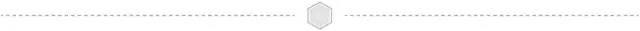 